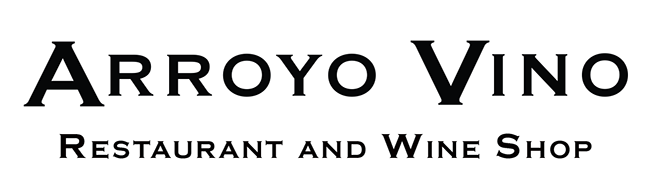 2020Physical DistancingRosé OfferCurrent Public Health Orders mean we are unable to host our Rosé Extravaganza Tent Event for this year.But that doesn’t mean we can’t offer you our favorite wines for the Summer season. We put together a list of the wines that would have been poured, and we are delighted to present them to you.And as you are not able to hear the personal recommendations from our suppliers on what wines they like, we asked them to provide a short written description of the wines so you can get some idea of what’s in the bottle.Review the 2020 Physical Distancing Rosé Offer to find your wines for the Summer of 2020.Complete and return the form to the Wine Shop by 5pm Saturday June 20th and we will put your order together. You can print, complete and hand it to one of the Arroyo Vino team or fill in the Word document and email it back to us at info@arroyovino.com.Please contact us if you have questions. We can be reached at info@arroyovino.com or 505.983.2100.June 2020Takeout Window 1 – Favorite BrandsVega Barcelona, Cava Brut, NV (sparkling)								$15	______(Macabeo, Xarel-lo, and Parellada) Andalucia, SpainA creamy bubbly with fruit aromas, balance, and a mouthfeel that caresses. Apple, lemon, and peach flavors,crisp on the finish with a decent amount of elegance.The Eyrie Vineyards, Pinot Gris Oregon, 2017 (white)						$22	______(Pinot Gris) Willamette Valley, OregonHighly aromatic, dense layers of lime, pea shoots, and white strawberry, finishing with a spicy uplift.Texture is round and full; forepalate is dominated by lychee.Villa Varda, Pinot Grigio Friuli DOC, 2017 (white)							$20	______(Pinot Grigio) Friuli, ItalyFrom the foothills of the Alps, the classic limestone vineyards give a Burgundian finesse to this Pinot Grigio.Aromas of green apple and wildflowers are given over to juicy, lively citrus and white fruits.Stoller, Pinot Noir Rosé 'Dundee Hills', 2019 (rosé)							$22	______(Pinot Noir) Willamette Valley, OregonStrawberry and watermelon flavors with a medium body and tangy rounded finish from Pinot Noirgrapes exclusively from the family’s own vineyards.A.A. Badenhorst, Swartland Rosé 'Secateurs', 2019 (rosé)						$19	______(Mourvèdre, Cinsault) Swartland, South AfricaFrom very old vines; displays minerality and complex aromas of red fruits, spice, rose water, and currants.The palate is generous and textured with a long finish.Birichino, Vin Gris, 2019 (rosé)									$18	______(Grenache, Mourvèdre, Cinsault) CaliforniaVin Gris method is a variant of rosé involving extremely brief skin contact. Birichino’s old vine Vin Grisis lithe, silky, and ample, with peach notes, stone fruit perfume and the gentlest bit of spine.Chateau de Pibarnon, Bandol Rosé, 2018 (rosé)							$44	______(Mourvèdre, Cinsault) Provence, FranceSuave anise and sweet spices; flavorful, elegant, complex with a long, structured finish; ethereal and refreshing.From this classic Domaine, here is the rare rosé which may be cellared for years.Lioco, Rosé of Carignan 'Indica', 2018 (rosé)							$22	______(Carignan) Mendocino, CaliforniaFrom mid-century, dry-farmed Carignan vines. Bone-dry, with red grapefruit, guava jelly, candied lime peel,spring strawberry, and blood orange notes—ultra crushable.Akutain, Rioja Cosecha, 2018 (red)									$18	______(Tempranillo) Rioja, Spain“Cosecha” is Tempranillo with a small percentage Garnacha; hand-harvested from family parcels, fermented with native yeasts. A delicious - unoaked - joven, medium-bodied, beautifully aromatic, nuanced, and age-worthy.Takeout Window 2 – Fiasco Fine WinesBonny Doon Vineyard, Vin Gris de Cigare Rosé, 2019 (rosé)					$17	______(Grenache Blend) Central Coast, CaliforniaComposed of a blend of Rhône grape varieties farmed biodynamically in California’s Central Coast. Notesof wild strawberry, peach guava, and rhubarb with a hint of white pepper on the finish.Marietta Cellars, Old Vine Rosé 'OVR', 2019 (rosé)							$18	______(Syrah, Grenache) Mendocino, CaliforniaA 50/50 blend of Syrah and Grenache from Marietta’s McDowell Valley vineyard in Mendocino, the fruit includedis some of the oldest in the state and was hand-picked from six foot tall vines early in the season to retain acidity.Pale in color but not in exuberance, this rosé shows bright stonefruit and lemon tart backed by palpable acidityand a long creamy mouthfeel from weekly lees stirring post fermentation.Elk Cove Vineyards, Pinot Noir Rosé Willamette Valley, 2019 (rosé)				$18	______(Pinot Noir) Willamette Valley, OregonThe fruit for this all Pinot Noir Rosé is hand-harvested from Elk Cove's estate vineyard sites throughout theWillamette Valley. Pale pink in the glass, this wine has sweet aromas of raspberry and cotton candy leadingto a rich palate of bright tangerine, a lime-peel grip.Chateau Thivin, Beaujolais Villages Rosé, 2019 (rosé)						$26	______(Gamay) FranceFrom the benchmark domaine of the Côte de Brouilly, this rosé offers a rare opportunity as only 2% of thewine produced in Beaujolais is rosé! Made from organically farmed Gamay, the wine shows fresh red fruitbalanced with spice and minerality.Also Available in 1.5L										$56	______Dom. de la Chanteleuserie, Bourgueil Rosé, 2019 (rosé)						$17	______(Cabernet Franc) Loire, FranceTranslating to “place where the larks sing,” the Domaine is perched on a limestone plateau in an idyllic landscapein the Loire Valley. Made from 30% saignée and 70% by direct press Cabernet Franc, this is a light pink roséfilled to the brim with notes of raspberry, watermelon, and nectarine.Domaine de Terrebrune, Bandol Rosé, 2019 (rosé)							$46	______(Mourvèdre, Cinsault, Grenache) Provence, FranceThis is a quintessential southern French assemblage, Mourvèdre is dominant, rounded out with equal partsCinsault and Grenache. Expressive floral notes are met by blood orange, strawberries, and wet stone. A classicBandol Rosé from an iconic and organic producer that can be enjoyed now or stashed in the cellar for later.Also Available in 375ml									$25	______Caves Naveran, Cava Brut Rosé, 2017 (rosé sparkling)						$19	______(Pinot Noir, Parellada) Catalonia, SpainA grower Cava that spends 18 months on its lees after fermentation in the bottle to achieve greater depth,complexity and delicate and long-lasting bubbles. Made to showcase the purity, youth, and bright flavorcharacters of Pinot Noir and Parellada grapes, this is the perfect pink sparkler for any occasion.Jean-Noël Haton, Champagne Brut Rosé, NV (rosé sparkling)					$42	______(Pinot Meunier, Chardonnay, Pinot Noir) Champagne, France, A balanced and bright Champagne produced by a fourth-generation family in the village of Damery in theMarne Valley. Equal parts Pinot Noir, Chardonnay and Pinot Meunier culminate to bring a raspberry-pinkwine with notes of fresh red currants and macerated strawberries.Takeout Window 3 – Floating WorldFoncalieu, Coteaux d’Ensérune Rosé 'Pique Poul', 2019 (rosé)					$18	______(Piquepoul Noir) Languedoc, FranceThere are only about 250 acres of this obscure mutation of Picpoul Blanc still growing in France. Although it isone of the thirteen allowed grapes for Châteauneuf-du-Pape, its current fame is in producing zesty, citrus andwatermelon flavored Rosés. Stock up on this one.Hubert Brochard, Sancerre Rosé, 2019 (rosé)							$27	______(Pinot Noir) Loire, FranceThis elegant Rosé is the result of handpicked and destemmed Pinot Noir grapes slowly pressed and allowed ashort maceration on their skins. Red berry, wildflower and herbs show on the palate. Try this wine with aclassic caprese salad.Moulin de la Roque, Bandol Rosé 'Les Adrets', 2019 (rosé)						$23	______(Mourvèdre Blend) Provence, FranceThis wine is the product of a growers’ cooperative, which explains the very friendly price tag for this BandolRosé. Mourvèdre is the primary grape here, which means this Rosé has the ability to age as well as stand upto a black pepper spiced beef tartare.Loimer, Rosé Kamptal, 2019 (rosé)									$19	______(Zweigelt, Pinot Noir) Niederösterreich, AustriaComprised of 80% Zweigelt and 20% Pinot Noir, the grapes for this wine are biodynamically farmed. Flavorsof sweet cherry and red plum dominate. The Zweigelt grape supplies enough tannin to pair this wine with abacon wrapped smoked pork loin.Blanco Nieva, Verdejo Ruedo DO 'Pie Franco', 2018 (white)					$27	______(Verdejo) Rueda, SpainSourced from pre-phylloxera 100 year old vines in the desert-like region of Rueda, this complex, yet refreshingwine delivers pear, yellow apple, and Meyer lemon flavors on a deep mineral-driven palate. Perfect for grilledseabass with apricot compote.Laurent Cognard, Montagny Clos du Vieux Château 1er Cru, 2016 (white)				$54	______(Chardonnay) Burgundy, FranceThe appellation of Montagny in the Côte Chalonnaise produces only wines from the Chardonnay grape. Theyoffer the white Burgundy aficionado much of the grape’s pear, apple and melon characteristics but counteredby a punch of lemon zest and lime notes. Serve this wine with garlic crusted grilled prawns and drawn butter.Domaine Louis Moreau, Chablis 1er Cru 'Valmur', 2016 (white)					$96	______(Chardonnay)Burgundy, FranceQuantities are limited on this robust and powerful Chardonnay some of which sees up to 18 months in newFrench oak. Rich with honey and butterscotch flavors balanced by sharp citrus notes, this wine could easilybe laid in the cellar for another ten years or paired with your favorite lobster thermidor recipe.Domaine Saint Nicolas, Gamay 'Gamay en May', 2018 (red)					$25	______(Gamay) Loire, France, Certified Demeter & Biodyvin, this 100% Gamay from the Loire valley offers dark cherry flavors with hints ofherbs, saline and earthy spices. Chill this wine a bit before serving with charcuterie or barbequed chicken legs.Takeout Window 4 – PM WinesBroc Cellars, 'Love Rosé', 2019 (rosé)								$20	______(Valdiguié, Zinfandel, Trousseau) Mendocino / Solano County Green ValleyThis plush, organic rosé is light, bright and charged with food pairing acidity. Aromas of strawberry and watermelon followed by a slight savory/saline finish.Broc Cellars, Grenache Gris Rosé, 2018 (rosé)							$29	______(Grenache Gris) Gibson Ranch, Mendocino County, CaliforniaThis organic wine had skin-contact for 6 hours; the amount of color on the skins of the grapes varies from year-to-year based on the canopy of the vines. No sulfites were added during fermentation, aging or bottling. This rosé is savory, has solid structure and the perfect accompaniment for cheese/charcuterie or umami-driven Asian fare.Clos du Tue-Bœuf, Gamay Rosé, 2018 (rosé)							$24	______(Gamay) Loire Valley/Touraine, FranceThis organic rosé (from a major player in the Loire natural-wine scene) has a touch of residual sugar (think demi-sec). The unctuous mouthfeel is met with focused acidity – pair with cuisines using chiles for a perfect marriage.Fleury, Champagne Brut Rosé de Saignée, NV (rosé sparkling)					$68	______(Pinot Noir) Champagne / Cote de Bar, FranceFrom the first biodynamic Champagne house, in the southern part of the region, comes this delicious rosé. Soft pink hues are followed by aromas of alpine strawberries – all held together with a strong, mineral finish.Brea Wines, Chardonnay Santa Lucia Highlands, 2018 (white)					$20	______(Chardonnay) La Estancia Vineyard / Santa Lucia Highlands, CaliforniaBREA Wine Co is a beautiful union of Chris Brockway from Broc Cellars + Tim Elenteny, from Elenteny Imports.The organic wine is barrel aged in neutral French Oak for 8 months and goes through partial malolacticfermentation (retaining some mouth-watering malic acid). This is a Chablis-style Chardonnay, harboring brightacidity and aromas of lime zest and wet stone.Fatalone, Greco Puglia IGT Bianco 'Spinomarino', 2019 (white)					$24	______(Greco) Puglia / Gioia del Colle, ItalyFrom the Murgian Hills, comes this organic white wine from 25-year-old Greco vines. Green apple mingling with honeysuckle – a delicately textured wine with pronounced salinity. Will pair well with fish, light pasta dishes, grilled veggies, and salads.Fatalone, Primitivo Puglia IGT 'Teres', 2019 (red)							$24	______(Primitivo (racemi fruit)) Puglia / Gioia del Colle, ItalyA unique wine, without a doubt. The berries are from the second budding (the racemi) of a Primitivo Gioia del Colle clone. Teres is a fresh, mineral-driven light red wine full of strawberry, cranberry, raspberry, red currant, and a green almond aftertaste with light balsamic notes. Serve slightly chilled with an array of summer dishes.Broc Cellars, Valdiguié 'Got Grapes', 2018 (red)							$28	______(Valdiguié) Ricetti + Rosewood Vineyards, Mendocino CountyLong referred to as “Napa Gamay”, this historic California varietal can be traced back to the Languedoc. While not directly related to Gamay, Valdiguié expresses itself as such. This is the ideal chilled red wine for Summer! Pomegranate and cranberry fill the glass, coupled with juicy brightness, green vegetable stems and soft tannins. Chill it and enjoy!All wines in the PM WINES portfolio are farmed organically and are made without adding or removing anything in the cellar. These are “living wines,” made with strictly indigenous yeast, with the most minimal intervention possible (i.e. no acidification, no chaptalization, no reverse-osmosis, no enzymes, no Velcorin, no Mega-Purple or Ultra-Red, and no micro-oxygenation... to name a few).Takeout Window 5 – Santa Fe Boutique WinesPicayune Cellars, Rosé Mendocino County 'Hay Penny', 2019 (rosé)				$24	______(Syrah, Grenache) Mendocino County, CaliforniaLight and fresh, this Syrah Grenache Rosé perfectly exemplifies a summers day. There’s all the juicy melon andpeach a person could ask for balanced by a refreshing savory component.Dutton Estate, Sauvignon Blanc 'Kylie's Cuvée', 2017 (white)					$29	______(Sauvignon Blanc) Russian River Valley, CaliforniaFresh, focused and herbal this robustly ripe has strong flavors apricot, green apple, and pineapple.Coquerel, Sauvignon Blanc 'Le Petit', 2016	 (white)							$23	______(Sauvignon Blanc) Napa Valley, CaliforniaThe nose is expressive with traces of gooseberry, guava, and grapefruit. The palate is crisp with a round mid palate and a long finish of exotic fruit.Lobo, Cabernet Sauvignon 'Atlas Peak', 2014 (red)							$79	______(Cabernet Sauvignon Blend) Napa Valley, CaliforniaBlended with small amounts of Merlot and Petit Verdot, this mighty wine offers a depth of berry, chocolate,and vanilla. Goes great with a steak.Takeout Window 6 – Southern Glazer’sPasqua, Rosé Trevenezie IGT '11 Minutes', 2019 (rosé)						$23	______(Corvina) Veneto, ItalyThis a fresh, enveloping rosé with an intense and complex bouquet, created to accompany spring or summer evenings and more.Chateau Fontanès, Pic Saint Loupe Rosé, 2019 (rosé)						$26	______(Mourvèdre, Cinsault, Syrah) Languedoc, FranceWhile it's fashionably pale flamingo in color, it tastes like real wine, offering mixed berry fruit, ample weight on the palate, a ripe, silky mouthfeel and plenty of citrus and spice on the long finish.F Clos Ste. Magdeleine, Cassis AOC Rosé, 2019 (rosé)						$30	______(Grenache, Cinsault, Mourvèdre) Provence, FranceClos Sainte Magdeleine’s success lies in an uncanny ability to capture a dichotomous nerve and sun-kissed unctuousness in their wines, making them both incredibly food-friendly and delicious entirely on their own.Chateau de Trinquevedel, Tavel AOC Rosé, 2019 (rosé)						$25	______(Grenache, Clairette, Syrah, Cinsault, Mourvèdre, Bourboulenc) Rhone Valley, FrancePink color like raspberry, expressive nose with notes of little red berries. On the palate, the wine is very balanced and in line with the nose. The palate is full of a long length. Good acidity provides a tense finale. Beautiful complexity, fine, fresh, fruity, and elegant Tavel.Simonnet-Febvre, Crémant de Bourgogne Brut, NV (sparkling)					$26	______(Chardonnay, Pinot Noir) Burgundy, FranceThis is a classic Burgundian version or a Champagne blend-made from Pinot Noir and Chardonnay planted near Chablis. It’s bright and fruity, tangy with lemon zest and minerality, and finishes with an attractive, creamy edge.Pol Roger, Champagne Brut Réserve, MV (sparkling)						$70	______(Pinot Noir, Pinot Meunier, Chardonnay) Champagne, FranceBright, pale gold color. With the nose of brioche, and a touch of stone fruits. Seductive silky texture on the palate, delicate creamy bubbles, supple and fresh.Chateau d'Epire, Savennieres, 2017 (white)								$35	______(Chenin Blanc) Loire, FranceOne of the oldest estates in Savennieres remains one of the finest, as well. This is benchmark dry Chenin Blanc from 30+ year-old vines on lean schist soils and while it's stunning now, it will gain wild and exotic complexity over the next decade. Wine Spectator’s 93 point review of the 2015 is spot on in this comparable vintage: "Shows lovely purity, with a mix of mirabelle plum, yellow apple and white peach flavors that are brightly defined as they race through the mineral- and verbena-accented finish. Has cut and drive."Rombauer, Sauvignon Blanc Napa Valley, 2018 (white)						$31	______(Sauvignon Blanc) Napa Valley, CaliforniaThis wine is brilliant pale yellow with a bright green hue. It exudes aromas of key lime, mango, papaya, and white nectarine with a hint of fresh-cut grass. The palate is fresh and enticing, as grapefruit, pineapple and passion fruit intertwine with Meyer lemon and lime, making the mouth water. Balanced yet lively acidity lingers on the palate inviting another taste. Boxwood on the finish gives the wine length and vibrant freshness.Il Poggione, Rosso di Montalcino DOCG, 2017 (red)						$33	______(Sangiovese) Tuscany, ItalyAll Sangiovese from estate vineyards, aged 12 months in French oak, the 2017 Rosso Di Montalcino has a bright, classic Sangiovese nose of tart cherries, toasted spices, violets, and apple blossoms. It's medium-bodied, silky, has good ripeness, and a balanced, rounded, supple texture. The 2017 vintage shows beautiful fruit yet is balanced and classic.Ridge, Petite Sirah 'Lytton Estate', 2016 (red)							$42	______(Petite Syrah) Dry Creek Valley, CaliforniaDense and powerful, the 2016 is endowed with striking depth and tons of character. The Petite tannins are nicely tamed in a wine that offers superb quality and pedigree. Creme de cassis, graphite, lavender, and mint are front and center.Takeout Window 7 – Synergy Fine WineVenica & Venica, Pinot Grigio Collio 'Jesera', 2019 (white)						$23	______(Pinot Grigio) Friuli, ItalyThis estate grown organically farmed Pinot Grigio is lightly macerated providing a copper hue. More body and structure than most Pinot GrigiosJ.L. Chave Sélection, Saint-Joseph AC Blanc 'Circa', 2017 (white)					$30	______(Roussanne, Marsanne) Rhone, FranceA bold and ripe blend of Roussanne and Marsanne from the famed JL Chave. There is enough juicy energy to carry the weight of this rounder than average white wineRené Lequin-Colin, Bourgogne Blanc, 2018 (white)							$24	______(Chardonnay) Burgundy, FranceChardonnay from historic families and vineyards. This wine is fermented equally in barrel and stainless steel providing a nicely balanced everyday white BurgundyBodegas Muga, Rioja Rosado 'Flor de Muga', 2018 (rosé)						$33	______(Garnacha) Rioja, SpainOrganically farmed old vine Garnacha sourced from high altitude vineyards. This is a selection of the best barrels from small lots that are fermented separately…elegance!!Ioppa, Nebbiolo Rosé 'Rusin', 2019 (rosé)								$18	______(Nebbiolo) Piemonte, Italy100 percent Nebbiolo that is red fruit driven and lightly aromatic. This is a wine for everyday drinking and will have you coming back for another case.Breca, Rosé Calatayud, 2019 (rosé)									$15	______(Garnacha) Vino de Aragón, SpainMade from the oldest known clone of Garnacha, Garnacha de Aragon. Fresh, approachable and value driven wine produced from organically farmed old vineyards dating back to 1945.La Spinetta, 'Il Rose di Casanova', 2019 (rosé)							$23	______(Sangiovese, Prugnolo Gentile) Tuscany, ItalyEqual parts Sangiovese and Prugnolo Gentile from Giorgio Rivetti at La Spinetta. Made in the image of Provence, light in color with notes of strawberry and pastry cream, providing a nice step up in quality from your everyday rosé.Bernard Remy, Champagne Brut Rosé 'Vieilles Vignes', NV (rosé sparkling)				$42	______(Pinot Noir, Chardonnay, Pinot Meunier) Champagne, FrancePredominantly Pinot Noir and Chardonnay, this Cuvee has nice aromatics, notes of red raspberry and a pleasantly round mouth feel.Order InformationWe’ll order your wines and notify you when they have arrived. We will charge your credit card when your order is complete, and your wines are ready to be picked up.Receive our usual 10% case discount when you order 12 bottles or more.For orders of 36 bottles or more, receive a 20% discount.Name: 									Phone: 	 								Email: 									Credit Card #: 								Exp: 						CVV: 			Zip Code: 								Signature: 								I agree to pay for the items as ordered.INTERNAL USE ONLY
Ordered ☐   Complete ☐   Paid ☐Call/Email ☐  Date:	  Location :	Errors and omissions excepted